Le Mensuel des paroisses de la VelaineJuillet 2022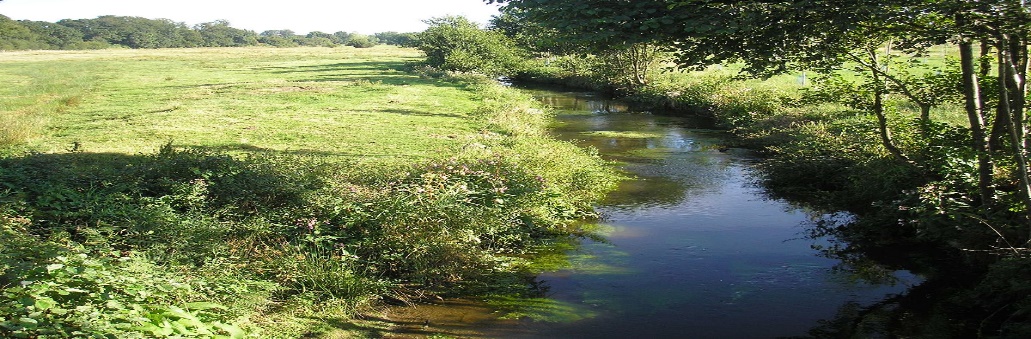 Nous nous réunissons en prière avec les familles inscrites sur ce feuillet. Messe tous les jours à 10h30 à la Résidence St Charles Borromée à Landenne		Mot du CuréMerci aux parents-catéchistesÊtre parent-catéchiste, c'est aimer Jésus au point de souhaiter, bénévolement, que les enfants le rencontrent au plus profond de leur cœur ; afin que leurs vies soient guidées, enrichies et animées de cet Amour incomparable qu'est celui de Dieu.Être parent-catéchiste, c'est donner de son temps, de son amour à ces enfants, dans ce monde matérialiste et consommateur...Être parent-catéchiste, c'est aimer les enfants et leur donner de Dieu, de soi-même...Mais être parent-catéchiste, aujourd'hui, c'est aussi beaucoup de questions, d'interpellations intérieures, de souffrances face à "ces mondes que tout semble opposer"...Humblement, en vous assurant de nos prières et de notre amour pour vos/nos chers petits :Nous serons heureux de vous revoir avec le même enthousiasme pour l’année 2022-2023.Au nom des communautés paroissiales et des familles,P. Olek et Abbé Joseph. INTENTIONS DE JUILLET 2022Samedi 2 juillet17 :00 à Reppe : Messe aux intentions de l’assemblée.18.30 à Petit-Warêt : pour Jean Bourgeois, Cécilia Genoë et famillesDimanche 3 juillet9.00 Résidence St Charles à Landenne :pour les vivants et les défunts de la famille de Soeur François-Xavier10.30 à l’église St Etienne : Messe pour la paroisse.Samedi 9 juillet17.00 à Reppe (Seilles) : pour les familles Granatorowicz-Mezak, pour la famille Elen Ostaine18.30 à Petit-Warêt : pour Gilberte Tonneau et les défunts de la familleDimanche 10 juillet9.00 Résidence St Charles à Landenne : Messe pour la sœur Dominique et les religieuses défuntes de notre paroisse.10.30 à l’église St Etienne : Messe pour la paroisseSamedi 16 juillet17 :00 à Reppe : Messe pour l’assemblée.18.30 à Petit-Warêt : pour Willy Degryse et les défunts de la famille, pour Louis François, Flore Etienne et famillesDimanche 17 juillet9.00 Résidence St Charles à Landenne : pour les peuples soumis à la guerre et aux catastrophes, pour les défunts des familles Bolly-Jadoul.10.30 à l’église St Etienne : Messe pour la paroisseSamedi 23 juillet17.00 à Reppe (Seilles) : pour les familles Lambert-Fontinoy-Morimon, pour Elen Guy18.30 à Petit-Warêt : pour Georges et Léa Henroteaux, leurs enfants et petits-enfantsDimanche 24 juillet9.00 Résidence St Charles à Landenne : Messe pour la paroisse10.30 à l’église St Etienne : Messe pour la paroisseSamedi 30 juillet17 :00 à Reppe : Messe pour l’assemblée.18.30 à Petit-Warêt : pour Gilberte Tonneau et les défunts de la famille, pour André et Claude Macaux, Georges Smetz et Esther Farcy, Aline Gustin et Edmond Macaux et parents défunts, pour François et Marcel Detilleux, Maria Farcy, Irène Jacqmin et parents défuntDimanche 31 juillet9.00 Résidence St Charles à Landenne : Messe pour nos religieuses et leurs familles, aux intentions de Chantal Leonard.10.30 à l’église St Etienne : Messe pour la paroisse.CÉLÉBRATION DES SACREMENTSMariage :09 Juillet à 15h à Petit-Warêt de Nathalie CHARDON et Cédric BOBOTBaptêmes :       Recevez le merci du père Olek. Votre présence a rehaussé sa fête de ses 25 ans de sacerdoce.          Bel été à tous !Lyah GOSSET09 juilletSeilles11h30Ilyana LEJEUNE16 juilletSeilles11hWilliam SMAL16 juilletPetit-Warêt14h00Marie ROSOL16 juilletPetit-Warêt15hAlexis GOMAND23 juillet Seilles11h30Julia DUHEM31 juilletSeilles11h30Darius MITROI-AMEELS31 juilletSeilles12h30